ТЕХНИЧЕСКОЕ ЗАДАНИЕ на оказание конференц-услуг и гостиничных услугЦель технического задания – оказание конференц-услуг и гостиничных услуг при проведении Форума аймаков в рамках Проекта USAID «Успешный аймак 2», реализуемого Институтом политики развития в городе Бишкек.Ежегодный Форум аймаков для представителей МСУ внутри страны является одним из основных видов площадок, позволяющих проводить актуальное обсуждение передового опыта, практического обмена, а также возможности для налаживания связей, обучения и адвокации для целевых и нецелевых муниципалитетов.ТЕХНИЧЕСКИЕ ТРЕБОВАНИЯ: Поставщик подтверждает соответствие требуемым техническим требованиям (в случае расхождений Поставщик должен перечислить все расхождения).  1.Технические требования к гостиничным услугам (проживание, завтраки, ужины).- Система отопления и кондиционирования;- Наличие соответствующей мебели; - Смена постельного белья 1 раз в 2-3 дня;- Наличие завтрака;- Наличие соответствующего оборудования и посуды для оказания услуги (Посуда должна быть без трещин, чистая; скатерть чистая, белая без грязи и пятен; полый набор ложек вилок и стаканов одного типа, представить столы по мере необходимости);- Блюда должны быть приготовлены из свежих продуктов, в соответствующих санитарных нормах.*Меню согласовывается заранее с Заказчиком до начала заказа.2.Технические требования к конференц-услугам (аренда конферец-зала, кофе-брейки, обеды):- Система отопления и кондиционирования;- Наличие соответствующей мебели; - Наличие официантов как мин. 12 человек;- Наличие соответствующего оборудования и посуды для оказания услуги (Посуда должна быть без трещин, чистая; скатерть чистая, белая без грязи и пятен; полый набор ложек вилок и стаканов одного типа, представить столы по мере необходимости);- Блюда должны быть приготовлены из свежих продуктов, в соответствующих санитарных нормах.*Меню согласовывается заранее с Заказчиком до начала заказа.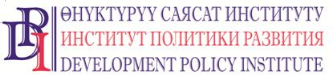 Общественное объединение«Институт политики развития»www.dpi.kg .№Наименование услугиЕдиница измеренияДатаКоличествоЦена(в сомах)за единицуЦена(в сомах)всего1Аренда зала (не менее  400 человек при театральной рассадке) день 16 сентября 2022 года1 день2Кофе-брейк (2 кофе-брейка в день по 120 человек)человек16 сентября 2022 года240 человек3Обедчеловек16 сентября 2022 года120 человек4Вода питьевая (0.5 л) (2 раза в день по 120 человек)человек16 сентября 2022 года240 человек5Гостиничные услуги (проживание с завтраком и ужином) на  2 суток)номер15-17 сентября 2022 годаНе менее  35 2 (двух) местных номеровИтого:№ПозицияТребование Подтверждение1ПроживаниеГостиничные номера: Наличие возможности размещения одновременно как минимум 70  (семьдесят) человекФото 2ПроживаниеГостиничные номера: Наличие в каждом отдельном номере душа (круглосуточная подача холодной и горячей воды) и туалета. Фото3ЗавтракМеню, включающее не менее: *- 1 выпечка (самсы, пирожки, курники, бутерброды)- 1 блюдо (каша, яичница, омлет)- Фрукты по сезону- Напитки (вода, чай, кофе, сливки, лимон, сахар, варенье, джем)4Ужин Меню, включающее не менее: *- Салат- Второе (мясное или рыбное блюдо с гарниром);- Напитки (вода, чай, сахар)№ПозицияТребование Подтверждение1Конференц-услугиНаличие конференц-зала вместимостью не менее: 400 человек (театральная рассадка) Фото 2Конференц-услугиLED экран размером не менее 3х5 метров; мини-LED экраны настенные стационарные в фойе у конференц-зала; прожекторные осветители в зале; зона/холл/фойе для размещения 21 фотостенда у конференц-зала; наличие не менее 2-х переносных на колесиках Смарт-ТВ в  фойе у конференц-зала.Фото 3Конференц-услугиНаличие проектора, экрана для проектора, микрофонов и колонокФото4Кофе-брейк Меню, включающее не менее: *- 3 мясных, рыбных изделия (самсы, пирожки, курники, бутерброды);- 1 кондитерское изделие (пирожные, печенье, кексы);- Чай, кофе, сливки, сахар. 5Проведение  кофе-брейка (не менее 120 человек) в едином пространстве (или на одном этаже)6Обед Меню, включающее не менее: *- Салат;- Первое (мясной, рыбный суп);- Второе (мясное или рыбное блюдо с гарниром);- Напитки (вода, чай, сахар).7Проведение обеда (не менее 120 человек) в едином пространстве (или на одном этаже)Фото